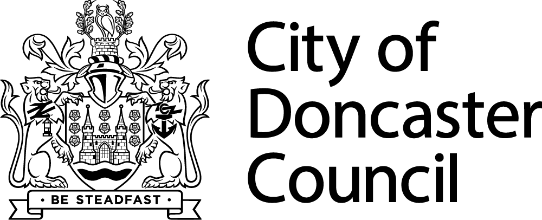 Validation Criteria – Lawful Development Certificates Existing Use Complete this checklist and submit it with your certificate of lawfulness of existing use or development to confirm that any existing use/operation/activity that has already taken place is lawful on the date specified in the application National RequirementsLocal List RequirementsRequirement Include  Y/NIf No, short statement why detail is not requiredCompleted application form, signed and dated Correct application fee Location planRequirement Include  Y/NIf No, short statement why detail is not requiredEvidence to verify the lawfulness of the uses or operations Where the application is for a proposed use or development, details (including plans and drawings where relevant) of the proposalPhotographs, photomontages and modelsHeritage statement where heritage assets are affectedPlanning statement 